                                  Geografia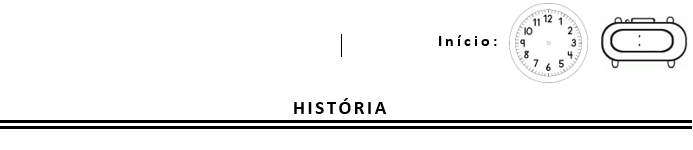 ATENÇÃO! Não imprima! Somente leia a proposta.A proposta deverá ser feita na folha caligráfica em anexo. Imprima somente a folha caligráfica.Proposta:Imagine quantas vezes caminhou ao redor de seu bairro, ou ao redor da Escola, pela praia ...um bosque... ou parque…Lembre-se das coisas que viu que ficam sobre o chão (solo).Na folha caligráfica:Primeiro: Escreva o cabeçalho completo.Segundo: Escreva o título centralizado  e com letra maiúscula.Terceiro: Escreva quais as coisas que estão sobre o solo (chão)? (mínimo 20 palavras). Liste as coisas, ou seja, escreva  uma em cada linha.Quarto: Tire uma foto da atividade e envie pelo Whatsapp (particular) ou por e-mail.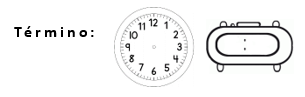 